教科書を活用したインターネット学習～教科書に書いてあるＱＲコードを使って、家庭学習を充実させよう～１年生版多治見市教育研究所１年生国語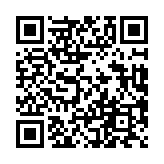 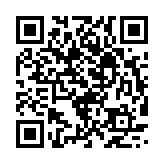 上https://m-manabi.jp/20/qr/k1j/下https://m-manabi.jp/20/qr/k1g/生活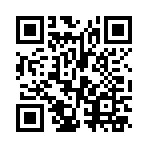 https://tsho.jp/02p/sei1/書写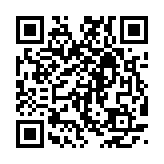 https://m-manabi.jp/20/qr/s1/音楽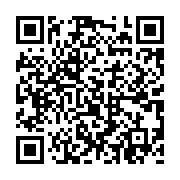 https://textbook.kyogei.co.jp/es/index1.html算数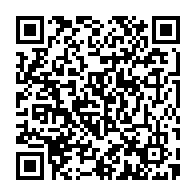 https://www.dainippon-tosho.co.jp/web/sansu/index.html図画工作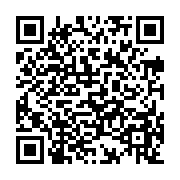 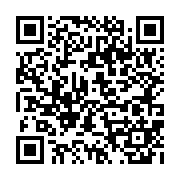 上https://www.nichibun-g.co.jp/2020dc/zu/12jo下https://www.nichibun-g.co.jp/2020dc/zu/12ge国語国語上○えんぴつと　なかよし・えんぴつのもちかた　　　　　　（動画）・じをかくしせい　　　　　　　　（動画）○はなの　みち○うみの　かくれんぼ・はまぐり　　　　　　　　　　　（動画）・たこ　　　　　　　　　　　　　（動画）・もくずしょい　　　　　　　　　（動画）○かずと　かんじ　　　　　（音読and画像）下○くじらぐも　　　　　　　（音読and画像）○かん字の　はなし　　　　（音読and画像）○じどう車ずかんを　つくろう・ショベルカー　　　　　　　　　（動画）○たぬきの　糸車　　　　　　　　　（動画）○これは、なんでしょう・もんだいを　出す　　　　　　　（動画）書写書写○しょしゃ　たいそう　　　　　　　（動画）○じを　かく　しせい　　　　　　　（動画）○えんぴつの　もちかた　　　　　　（動画）○ての　うごかしかた　　　　　　　（動画）　（たての　せん／よこの　せん）○がくしゅうに　やくだつ　しりょう・えんぴつ　だいすき　　（日本鉛筆工業協同組合HPにリンク）・えんぴつが　できるまで・えんぴつの　まめちしき・えんぴつの　れきし（株式会社トンボ鉛筆HPにリンク）算数算数○たしざんの　れんしゅう（教P114）（デジタルコンテンツ）○たしざんの　れんしゅう（教P114）（チャレンジコース）（デジタルコンテンツ）○ひきざんの　れんしゅう（教P125）（デジタルコンテンツ）○ひきざんの　れんしゅう（教P125）（チャレンジコース）（デジタルコンテンツ）○とけいの　れんしゅう（教P152） （とけいを　よもう）（デジタルコンテンツ）○とけいの　れんしゅう（教P152） （はりを　あわせよう）（デジタルコンテンツ）生活生活○いっしょに まなぶ なかまの しょうかい（教 もくじ）        　  （動画）○がっこうを たんけんする ときの やくそく（教P17）             　  （動画）○いえの ひとと つうがくろを あるく まえに（教P25）                  （動画）○くさばなや むしを さがす ときの やくそく（教P43）        　 （動画＆写真）○こうえんで あそぶ ときの やくそく（教P45）          　     （動画）○あめの ひの やくそく（教P49　）   （動画）○むしを さがす ときの やくそく（教P59）（動画）○あきに なく むしの なきごえ（教P63）（写真＆鳴き声）○あきを さがす ときの やくそく（教P69）（動画＆写真）○こうえんで あきを さがす ときの やくそく（教P71）                （動画）○あきの しぜんで あそぶ ときの やくそく（教P79）                （動画）○ふゆを さがす ときの やくそく（教P95）（動画）○ゆきの ひの やくそく（教P103）   （動画）○いきものの ずかん（教 ポケットずかん）　　・はるの いきもの         （デジタル写真）　　・なつの いきもの         （デジタル写真）　　・あきの いきもの         （デジタル写真）　　・ふゆの いきもの         （デジタル写真）音楽音楽○「ひらいたひらいた」について（教P10）（音声コンテンツ・歌唱）○カスタネットのもちかたと　うちかた（教P15）　　　　　　　　　　　　（動画）○「かたつむり」について（教P22）（音声コンテンツ・歌唱）○タンブリンのもちかたと　うちかた（教P25）（動画）○「うみ」について（教P28）（音声コンテンツ・歌唱）○「ひのまる」について（教P42）（音声コンテンツ・歌唱）○トライアングルのもちかたと　ならしかた（教P50）　　　　　　　　　　　　（動画）○すずのもちかたと　ならしかた（教P50）（動画）○てっきんの　うちかた（教P55）　  （動画）図画工作図画工作上○【工作】にょきにょきとびだせ（教P56~57）（動画）下○【工作】パタパタストロー（教P48~49）（動画）